La lettre sEn français, la règle générale est que « s » se prononce [z] quand elle est située entre deux voyelles : rose[s] dans tous les autres cas (début de mot, ou située entre une consonne et une voyelle — Y compte comme voyelle) : sortie, penséeElle se prononce rarement quand elle est située à la fin d'un mot, mais intervient dans les liaisons (elle se prononce dans ce cas [z]): pas un euroCas particulier: pour un mot commençant par « s » (donc prononcé [s]), on continue à prononcer [s] quand on ajoute un préfixe, même si le « s » se retrouve alors entre deux voyelles : antisocial, asexualité.Il existe d'autres exceptions pour raisons étymologiques : dans « transitif », le « s » se prononce [z]. Dans « asymptote », il se prononce [s].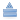 La lettre t[t] : tata[s] : fractionLa lettre u[y] : tutu , piqûre[u] : toutou[o] : chaud, eau